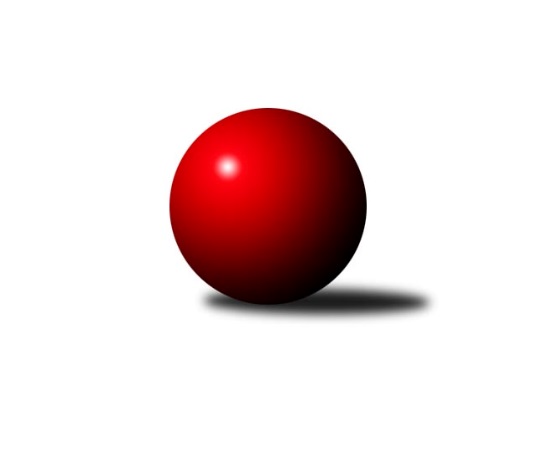 Č.1Ročník 2015/2016	23.5.2024 3.KLM B 2015/2016Statistika 1. kolaTabulka družstev:		družstvo	záp	výh	rem	proh	skore	sety	průměr	body	plné	dorážka	chyby	1.	Spartak Rokytnice nad Jizerou	1	1	0	0	7.0 : 1.0 	(14.0 : 10.0)	3491	2	2314	1177	25	2.	TJ Tesla Pardubice	1	1	0	0	6.0 : 2.0 	(15.0 : 9.0)	3264	2	2211	1053	36	3.	SKK Primátor Náchod	1	1	0	0	6.0 : 2.0 	(15.0 : 9.0)	3261	2	2192	1069	28	4.	TJ Sokol Tehovec	1	1	0	0	6.0 : 2.0 	(14.5 : 9.5)	3296	2	2165	1131	23	5.	KK Kosmonosy	1	1	0	0	6.0 : 2.0 	(14.0 : 10.0)	3317	2	2222	1095	18	6.	TJ Narex Česká Lípa	1	1	0	0	5.0 : 3.0 	(12.0 : 12.0)	3091	2	2092	999	22	7.	SK Plaston Šluknov	1	0	0	1	3.0 : 5.0 	(12.0 : 12.0)	3077	0	2109	968	28	8.	TJ Start Rychnov n. Kn.	1	0	0	1	2.0 : 6.0 	(10.0 : 14.0)	3285	0	2163	1122	22	9.	TJ Lokomotiva Trutnov	1	0	0	1	2.0 : 6.0 	(9.5 : 14.5)	3157	0	2179	978	45	10.	TJ Sparta Kutná Hora	1	0	0	1	2.0 : 6.0 	(9.0 : 15.0)	3180	0	2171	1009	30	11.	SK Žižkov Praha	1	0	0	1	2.0 : 6.0 	(9.0 : 15.0)	3146	0	2142	1004	42	12.	TJ Sokol Benešov	1	0	0	1	1.0 : 7.0 	(10.0 : 14.0)	3392	0	2197	1195	18Tabulka doma:		družstvo	záp	výh	rem	proh	skore	sety	průměr	body	maximum	minimum	1.	Spartak Rokytnice nad Jizerou	1	1	0	0	7.0 : 1.0 	(14.0 : 10.0)	3491	2	3491	3491	2.	TJ Tesla Pardubice	1	1	0	0	6.0 : 2.0 	(15.0 : 9.0)	3264	2	3264	3264	3.	SKK Primátor Náchod	1	1	0	0	6.0 : 2.0 	(15.0 : 9.0)	3261	2	3261	3261	4.	TJ Sokol Tehovec	1	1	0	0	6.0 : 2.0 	(14.5 : 9.5)	3296	2	3296	3296	5.	KK Kosmonosy	1	1	0	0	6.0 : 2.0 	(14.0 : 10.0)	3317	2	3317	3317	6.	TJ Sokol Benešov	0	0	0	0	0.0 : 0.0 	(0.0 : 0.0)	0	0	0	0	7.	TJ Narex Česká Lípa	0	0	0	0	0.0 : 0.0 	(0.0 : 0.0)	0	0	0	0	8.	TJ Sparta Kutná Hora	0	0	0	0	0.0 : 0.0 	(0.0 : 0.0)	0	0	0	0	9.	SK Žižkov Praha	0	0	0	0	0.0 : 0.0 	(0.0 : 0.0)	0	0	0	0	10.	TJ Start Rychnov n. Kn.	0	0	0	0	0.0 : 0.0 	(0.0 : 0.0)	0	0	0	0	11.	TJ Lokomotiva Trutnov	0	0	0	0	0.0 : 0.0 	(0.0 : 0.0)	0	0	0	0	12.	SK Plaston Šluknov	1	0	0	1	3.0 : 5.0 	(12.0 : 12.0)	3077	0	3077	3077Tabulka venku:		družstvo	záp	výh	rem	proh	skore	sety	průměr	body	maximum	minimum	1.	TJ Narex Česká Lípa	1	1	0	0	5.0 : 3.0 	(12.0 : 12.0)	3091	2	3091	3091	2.	SKK Primátor Náchod	0	0	0	0	0.0 : 0.0 	(0.0 : 0.0)	0	0	0	0	3.	SK Plaston Šluknov	0	0	0	0	0.0 : 0.0 	(0.0 : 0.0)	0	0	0	0	4.	TJ Tesla Pardubice	0	0	0	0	0.0 : 0.0 	(0.0 : 0.0)	0	0	0	0	5.	TJ Sokol Tehovec	0	0	0	0	0.0 : 0.0 	(0.0 : 0.0)	0	0	0	0	6.	KK Kosmonosy	0	0	0	0	0.0 : 0.0 	(0.0 : 0.0)	0	0	0	0	7.	Spartak Rokytnice nad Jizerou	0	0	0	0	0.0 : 0.0 	(0.0 : 0.0)	0	0	0	0	8.	TJ Start Rychnov n. Kn.	1	0	0	1	2.0 : 6.0 	(10.0 : 14.0)	3285	0	3285	3285	9.	TJ Lokomotiva Trutnov	1	0	0	1	2.0 : 6.0 	(9.5 : 14.5)	3157	0	3157	3157	10.	TJ Sparta Kutná Hora	1	0	0	1	2.0 : 6.0 	(9.0 : 15.0)	3180	0	3180	3180	11.	SK Žižkov Praha	1	0	0	1	2.0 : 6.0 	(9.0 : 15.0)	3146	0	3146	3146	12.	TJ Sokol Benešov	1	0	0	1	1.0 : 7.0 	(10.0 : 14.0)	3392	0	3392	3392Tabulka podzimní části:		družstvo	záp	výh	rem	proh	skore	sety	průměr	body	doma	venku	1.	Spartak Rokytnice nad Jizerou	1	1	0	0	7.0 : 1.0 	(14.0 : 10.0)	3491	2 	1 	0 	0 	0 	0 	0	2.	TJ Tesla Pardubice	1	1	0	0	6.0 : 2.0 	(15.0 : 9.0)	3264	2 	1 	0 	0 	0 	0 	0	3.	SKK Primátor Náchod	1	1	0	0	6.0 : 2.0 	(15.0 : 9.0)	3261	2 	1 	0 	0 	0 	0 	0	4.	TJ Sokol Tehovec	1	1	0	0	6.0 : 2.0 	(14.5 : 9.5)	3296	2 	1 	0 	0 	0 	0 	0	5.	KK Kosmonosy	1	1	0	0	6.0 : 2.0 	(14.0 : 10.0)	3317	2 	1 	0 	0 	0 	0 	0	6.	TJ Narex Česká Lípa	1	1	0	0	5.0 : 3.0 	(12.0 : 12.0)	3091	2 	0 	0 	0 	1 	0 	0	7.	SK Plaston Šluknov	1	0	0	1	3.0 : 5.0 	(12.0 : 12.0)	3077	0 	0 	0 	1 	0 	0 	0	8.	TJ Start Rychnov n. Kn.	1	0	0	1	2.0 : 6.0 	(10.0 : 14.0)	3285	0 	0 	0 	0 	0 	0 	1	9.	TJ Lokomotiva Trutnov	1	0	0	1	2.0 : 6.0 	(9.5 : 14.5)	3157	0 	0 	0 	0 	0 	0 	1	10.	TJ Sparta Kutná Hora	1	0	0	1	2.0 : 6.0 	(9.0 : 15.0)	3180	0 	0 	0 	0 	0 	0 	1	11.	SK Žižkov Praha	1	0	0	1	2.0 : 6.0 	(9.0 : 15.0)	3146	0 	0 	0 	0 	0 	0 	1	12.	TJ Sokol Benešov	1	0	0	1	1.0 : 7.0 	(10.0 : 14.0)	3392	0 	0 	0 	0 	0 	0 	1Tabulka jarní části:		družstvo	záp	výh	rem	proh	skore	sety	průměr	body	doma	venku	1.	SK Plaston Šluknov	0	0	0	0	0.0 : 0.0 	(0.0 : 0.0)	0	0 	0 	0 	0 	0 	0 	0 	2.	TJ Sokol Benešov	0	0	0	0	0.0 : 0.0 	(0.0 : 0.0)	0	0 	0 	0 	0 	0 	0 	0 	3.	TJ Tesla Pardubice	0	0	0	0	0.0 : 0.0 	(0.0 : 0.0)	0	0 	0 	0 	0 	0 	0 	0 	4.	SKK Primátor Náchod	0	0	0	0	0.0 : 0.0 	(0.0 : 0.0)	0	0 	0 	0 	0 	0 	0 	0 	5.	TJ Narex Česká Lípa	0	0	0	0	0.0 : 0.0 	(0.0 : 0.0)	0	0 	0 	0 	0 	0 	0 	0 	6.	TJ Lokomotiva Trutnov	0	0	0	0	0.0 : 0.0 	(0.0 : 0.0)	0	0 	0 	0 	0 	0 	0 	0 	7.	TJ Sparta Kutná Hora	0	0	0	0	0.0 : 0.0 	(0.0 : 0.0)	0	0 	0 	0 	0 	0 	0 	0 	8.	KK Kosmonosy	0	0	0	0	0.0 : 0.0 	(0.0 : 0.0)	0	0 	0 	0 	0 	0 	0 	0 	9.	SK Žižkov Praha	0	0	0	0	0.0 : 0.0 	(0.0 : 0.0)	0	0 	0 	0 	0 	0 	0 	0 	10.	Spartak Rokytnice nad Jizerou	0	0	0	0	0.0 : 0.0 	(0.0 : 0.0)	0	0 	0 	0 	0 	0 	0 	0 	11.	TJ Sokol Tehovec	0	0	0	0	0.0 : 0.0 	(0.0 : 0.0)	0	0 	0 	0 	0 	0 	0 	0 	12.	TJ Start Rychnov n. Kn.	0	0	0	0	0.0 : 0.0 	(0.0 : 0.0)	0	0 	0 	0 	0 	0 	0 	0 Zisk bodů pro družstvo:		jméno hráče	družstvo	body	zápasy	v %	dílčí body	sety	v %	1.	Jaroslav Procházka 	TJ Sokol Tehovec  	1	/	1	(100%)	4	/	4	(100%)	2.	Marek Kyzivát 	TJ Narex Česká Lípa  	1	/	1	(100%)	4	/	4	(100%)	3.	Milan Vaněk 	TJ Tesla Pardubice  	1	/	1	(100%)	4	/	4	(100%)	4.	David Ryzák 	TJ Lokomotiva Trutnov  	1	/	1	(100%)	4	/	4	(100%)	5.	Petr Šmidlík 	TJ Sokol Tehovec  	1	/	1	(100%)	4	/	4	(100%)	6.	Tomáš Majer 	SKK Primátor Náchod  	1	/	1	(100%)	4	/	4	(100%)	7.	Jiří Šťastný 	TJ Sokol Tehovec  	1	/	1	(100%)	3.5	/	4	(88%)	8.	Petr Mařas 	Spartak Rokytnice nad Jizerou 	1	/	1	(100%)	3.5	/	4	(88%)	9.	Jan Koldan 	SK Plaston Šluknov 	1	/	1	(100%)	3	/	4	(75%)	10.	Tomáš Ryšavý 	TJ Lokomotiva Trutnov  	1	/	1	(100%)	3	/	4	(75%)	11.	Martin Hubáček 	TJ Tesla Pardubice  	1	/	1	(100%)	3	/	4	(75%)	12.	Bedřich Šiška 	TJ Tesla Pardubice  	1	/	1	(100%)	3	/	4	(75%)	13.	Tomáš Svoboda 	TJ Sokol Benešov  	1	/	1	(100%)	3	/	4	(75%)	14.	Jiří Zetek 	SK Žižkov Praha 	1	/	1	(100%)	3	/	4	(75%)	15.	Zdeněk st. Novotný st.	Spartak Rokytnice nad Jizerou 	1	/	1	(100%)	3	/	4	(75%)	16.	Jaroslav Kejzlar 	TJ Start Rychnov n. Kn. 	1	/	1	(100%)	3	/	4	(75%)	17.	Dalibor Ksandr 	TJ Start Rychnov n. Kn. 	1	/	1	(100%)	3	/	4	(75%)	18.	Petr Kohlíček 	SK Plaston Šluknov 	1	/	1	(100%)	3	/	4	(75%)	19.	Luboš Beneš 	KK Kosmonosy  	1	/	1	(100%)	3	/	4	(75%)	20.	Dušan Plocek 	KK Kosmonosy  	1	/	1	(100%)	3	/	4	(75%)	21.	Věroslav Řípa 	KK Kosmonosy  	1	/	1	(100%)	3	/	4	(75%)	22.	Tomáš Bajtalon 	KK Kosmonosy  	1	/	1	(100%)	3	/	4	(75%)	23.	Tomáš Jirout 	SKK Primátor Náchod  	1	/	1	(100%)	3	/	4	(75%)	24.	Jan Mařas 	Spartak Rokytnice nad Jizerou 	1	/	1	(100%)	2.5	/	4	(63%)	25.	Slavomír Trepera 	Spartak Rokytnice nad Jizerou 	1	/	1	(100%)	2	/	4	(50%)	26.	Vít Veselý 	TJ Tesla Pardubice  	1	/	1	(100%)	2	/	4	(50%)	27.	Petr Janouch 	Spartak Rokytnice nad Jizerou 	1	/	1	(100%)	2	/	4	(50%)	28.	Jiří Barbora 	TJ Sparta Kutná Hora 	1	/	1	(100%)	2	/	4	(50%)	29.	Aleš Tichý 	SKK Primátor Náchod  	1	/	1	(100%)	2	/	4	(50%)	30.	Miroslav Malý 	TJ Narex Česká Lípa  	1	/	1	(100%)	2	/	4	(50%)	31.	Petr Steinz 	TJ Narex Česká Lípa  	1	/	1	(100%)	2	/	4	(50%)	32.	Radek Marušák 	SK Plaston Šluknov 	1	/	1	(100%)	2	/	4	(50%)	33.	Stanislav Schuh 	SK Žižkov Praha 	1	/	1	(100%)	2	/	4	(50%)	34.	Tomáš Adamů 	SKK Primátor Náchod  	1	/	1	(100%)	2	/	4	(50%)	35.	Michal Hrčkulák 	TJ Sparta Kutná Hora 	1	/	1	(100%)	2	/	4	(50%)	36.	Jakub Šmidlík 	TJ Sokol Tehovec  	1	/	1	(100%)	2	/	4	(50%)	37.	Ivan Januš 	TJ Sokol Benešov  	0	/	1	(0%)	2	/	4	(50%)	38.	Petr Červ 	TJ Sokol Benešov  	0	/	1	(0%)	2	/	4	(50%)	39.	Petr Veverka 	SK Žižkov Praha 	0	/	1	(0%)	2	/	4	(50%)	40.	Michal Talacko 	TJ Tesla Pardubice  	0	/	1	(0%)	2	/	4	(50%)	41.	Michal Vlček 	TJ Lokomotiva Trutnov  	0	/	1	(0%)	2	/	4	(50%)	42.	Martin Kováčik 	SKK Primátor Náchod  	0	/	1	(0%)	2	/	4	(50%)	43.	Daniel Balcar 	SKK Primátor Náchod  	0	/	1	(0%)	2	/	4	(50%)	44.	Martin Najman 	TJ Narex Česká Lípa  	0	/	1	(0%)	2	/	4	(50%)	45.	Josef Rubanický 	SK Plaston Šluknov 	0	/	1	(0%)	2	/	4	(50%)	46.	Petr Vajnar 	SK Plaston Šluknov 	0	/	1	(0%)	2	/	4	(50%)	47.	Leoš Vobořil 	TJ Sparta Kutná Hora 	0	/	1	(0%)	2	/	4	(50%)	48.	Vladimír Holý 	TJ Sparta Kutná Hora 	0	/	1	(0%)	2	/	4	(50%)	49.	Miroslav Šostý 	TJ Sokol Benešov  	0	/	1	(0%)	1.5	/	4	(38%)	50.	Jiří Ludvík 	TJ Narex Česká Lípa  	0	/	1	(0%)	1	/	4	(25%)	51.	Petr Novák 	KK Kosmonosy  	0	/	1	(0%)	1	/	4	(25%)	52.	Vladimír Ludvík 	TJ Narex Česká Lípa  	0	/	1	(0%)	1	/	4	(25%)	53.	Jaroslav Franěk 	TJ Sokol Benešov  	0	/	1	(0%)	1	/	4	(25%)	54.	Jiří Brouček 	TJ Start Rychnov n. Kn. 	0	/	1	(0%)	1	/	4	(25%)	55.	Vojtěch Šípek 	TJ Start Rychnov n. Kn. 	0	/	1	(0%)	1	/	4	(25%)	56.	Martin Čihák 	TJ Start Rychnov n. Kn. 	0	/	1	(0%)	1	/	4	(25%)	57.	Petr Seidl 	TJ Sokol Tehovec  	0	/	1	(0%)	1	/	4	(25%)	58.	Milan Valášek 	Spartak Rokytnice nad Jizerou 	0	/	1	(0%)	1	/	4	(25%)	59.	Michal Šic 	TJ Tesla Pardubice  	0	/	1	(0%)	1	/	4	(25%)	60.	Zdeněk Slezák 	SK Žižkov Praha 	0	/	1	(0%)	1	/	4	(25%)	61.	Martin Beran 	SK Žižkov Praha 	0	/	1	(0%)	1	/	4	(25%)	62.	Karel Drábek 	TJ Sokol Benešov  	0	/	1	(0%)	0.5	/	4	(13%)	63.	Marek Plšek 	TJ Lokomotiva Trutnov  	0	/	1	(0%)	0.5	/	4	(13%)	64.	Karel Kratochvíl 	TJ Lokomotiva Trutnov  	0	/	1	(0%)	0	/	4	(0%)	65.	Dušan Hrčkulák 	TJ Sparta Kutná Hora 	0	/	1	(0%)	0	/	4	(0%)	66.	Jaroslav Jeníček 	TJ Lokomotiva Trutnov  	0	/	1	(0%)	0	/	4	(0%)	67.	Jan Sklenář 	SK Plaston Šluknov 	0	/	1	(0%)	0	/	4	(0%)Průměry na kuželnách:		kuželna	průměr	plné	dorážka	chyby	výkon na hráče	1.	Vrchlabí, 1-4	3441	2255	1186	21.5	(573.6)	2.	KK Kosmonosy, 3-6	3301	2192	1108	20.0	(550.2)	3.	Poděbrady, 1-4	3226	2172	1054	34.0	(537.8)	4.	SKK Nachod, 1-4	3220	2181	1039	29.0	(536.8)	5.	Přelouč, 1-4	3205	2176	1028	39.0	(534.2)	6.	TJ Kuželky Česká Lípa, 1-4	3084	2100	983	25.0	(514.0)Nejlepší výkony na kuželnách:Vrchlabí, 1-4Spartak Rokytnice nad Jizerou	3491	1. kolo	Petr Mařas 	Spartak Rokytnice nad Jizerou	598	1. koloTJ Sokol Benešov 	3392	1. kolo	Slavomír Trepera 	Spartak Rokytnice nad Jizerou	593	1. kolo		. kolo	Jan Mařas 	Spartak Rokytnice nad Jizerou	583	1. kolo		. kolo	Zdeněk st. Novotný st.	Spartak Rokytnice nad Jizerou	581	1. kolo		. kolo	Milan Valášek 	Spartak Rokytnice nad Jizerou	580	1. kolo		. kolo	Jaroslav Franěk 	TJ Sokol Benešov 	580	1. kolo		. kolo	Tomáš Svoboda 	TJ Sokol Benešov 	574	1. kolo		. kolo	Ivan Januš 	TJ Sokol Benešov 	569	1. kolo		. kolo	Miroslav Šostý 	TJ Sokol Benešov 	566	1. kolo		. kolo	Petr Janouch 	Spartak Rokytnice nad Jizerou	556	1. koloKK Kosmonosy, 3-6KK Kosmonosy 	3317	1. kolo	Dušan Plocek 	KK Kosmonosy 	572	1. koloTJ Start Rychnov n. Kn.	3285	1. kolo	Tomáš Bajtalon 	KK Kosmonosy 	571	1. kolo		. kolo	Jaroslav Kejzlar 	TJ Start Rychnov n. Kn.	570	1. kolo		. kolo	Martin Čihák 	TJ Start Rychnov n. Kn.	560	1. kolo		. kolo	Věroslav Řípa 	KK Kosmonosy 	554	1. kolo		. kolo	Luboš Beneš 	KK Kosmonosy 	554	1. kolo		. kolo	Dalibor Ksandr 	TJ Start Rychnov n. Kn.	546	1. kolo		. kolo	Vojtěch Šípek 	TJ Start Rychnov n. Kn.	540	1. kolo		. kolo	Radek Jung 	TJ Start Rychnov n. Kn.	537	1. kolo		. kolo	Jiří Vondráček 	KK Kosmonosy 	537	1. koloPoděbrady, 1-4TJ Sokol Tehovec 	3296	1. kolo	David Ryzák 	TJ Lokomotiva Trutnov 	580	1. koloTJ Lokomotiva Trutnov 	3157	1. kolo	Jiří Šťastný 	TJ Sokol Tehovec 	579	1. kolo		. kolo	Petr Šmidlík 	TJ Sokol Tehovec 	576	1. kolo		. kolo	Jaroslav Procházka 	TJ Sokol Tehovec 	576	1. kolo		. kolo	Marek Plšek 	TJ Lokomotiva Trutnov 	553	1. kolo		. kolo	Jakub Šmidlík 	TJ Sokol Tehovec 	541	1. kolo		. kolo	Tomáš Ryšavý 	TJ Lokomotiva Trutnov 	539	1. kolo		. kolo	Michal Vlček 	TJ Lokomotiva Trutnov 	526	1. kolo		. kolo	Petr Seidl 	TJ Sokol Tehovec 	514	1. kolo		. kolo	Martin Hrouda 	TJ Sokol Tehovec 	510	1. koloSKK Nachod, 1-4SKK Primátor Náchod 	3261	1. kolo	Michal Hrčkulák 	TJ Sparta Kutná Hora	572	1. koloTJ Sparta Kutná Hora	3180	1. kolo	Aleš Tichý 	SKK Primátor Náchod 	555	1. kolo		. kolo	Tomáš Adamů 	SKK Primátor Náchod 	552	1. kolo		. kolo	Tomáš Jirout 	SKK Primátor Náchod 	550	1. kolo		. kolo	Tomáš Majer 	SKK Primátor Náchod 	549	1. kolo		. kolo	Vladimír Holý 	TJ Sparta Kutná Hora	548	1. kolo		. kolo	Daniel Balcar 	SKK Primátor Náchod 	535	1. kolo		. kolo	Jiří Barbora 	TJ Sparta Kutná Hora	534	1. kolo		. kolo	Leoš Vobořil 	TJ Sparta Kutná Hora	526	1. kolo		. kolo	Martin Kováčik 	SKK Primátor Náchod 	520	1. koloPřelouč, 1-4TJ Tesla Pardubice 	3264	1. kolo	Milan Vaněk 	TJ Tesla Pardubice 	587	1. koloSK Žižkov Praha	3146	1. kolo	Bedřich Šiška 	TJ Tesla Pardubice 	561	1. kolo		. kolo	Stanislav Schuh 	SK Žižkov Praha	551	1. kolo		. kolo	Michal Talacko 	TJ Tesla Pardubice 	550	1. kolo		. kolo	Jiří Zetek 	SK Žižkov Praha	543	1. kolo		. kolo	Martin Beran 	SK Žižkov Praha	534	1. kolo		. kolo	Vít Veselý 	TJ Tesla Pardubice 	530	1. kolo		. kolo	Zdeněk Slezák 	SK Žižkov Praha	521	1. kolo		. kolo	Petr Veverka 	SK Žižkov Praha	520	1. kolo		. kolo	Martin Hubáček 	TJ Tesla Pardubice 	518	1. koloTJ Kuželky Česká Lípa, 1-4TJ Narex Česká Lípa 	3091	1. kolo	Petr Steinz 	TJ Narex Česká Lípa 	546	1. koloSK Plaston Šluknov	3077	1. kolo	Jan Koldan 	SK Plaston Šluknov	537	1. kolo		. kolo	Miroslav Malý 	TJ Narex Česká Lípa 	536	1. kolo		. kolo	Petr Vajnar 	SK Plaston Šluknov	531	1. kolo		. kolo	Petr Kohlíček 	SK Plaston Šluknov	526	1. kolo		. kolo	Josef Rubanický 	SK Plaston Šluknov	525	1. kolo		. kolo	Marek Kyzivát 	TJ Narex Česká Lípa 	508	1. kolo		. kolo	Vladimír Ludvík 	TJ Narex Česká Lípa 	504	1. kolo		. kolo	Radek Marušák 	SK Plaston Šluknov	503	1. kolo		. kolo	Jiří Ludvík 	TJ Narex Česká Lípa 	503	1. koloČetnost výsledků:	7.0 : 1.0	1x	6.0 : 2.0	4x	3.0 : 5.0	1x